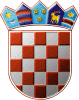 	REPUBLIKA HRVATSKA	DRŽAVNO IZBORNO POVJERENSTVO	REPUBLIKE HRVATSKEKLASA:	003-08/19-01/01URBROJ:	507-02/05-19-20/1Zagreb, 	10. travnja 2019.IZVADAK IZ ZAPISNIKA153. sjednice Državnog izbornog povjerenstva Republike Hrvatskeodržane 10. travnja 2019. u 11,00 sati u sjedištu Državnog izbornog povjerenstva Republike Hrvatske, Visoka 15, Zagreb.D N E V N I   R E DUtvrđivanje pravovaljanih kandidacijskih lista i zbirne liste na izborima članova u Europski parlament iz Republike HrvatskeOdređivanje biračkih mjesta u diplomatsko-konzularnim predstavništvima Republike HrvatskeDonošenje Priopćenja o objavi pravovaljanih kandidacijskih lista i zbirne listeOdlučivanje o prigovoru političke stranke „Bandić Milan 365 – Stranka rada i solidarnosti“ Dnevni red je prihvaćen te je na sjednici usvojeno:Ad.1. Pravovaljane kandidacijske liste i zbirna lista na izborima članova u Europski parlament iz Republike Hrvatske  Ad.2. Rješenja o određivanju biračkih mjesta u diplomatsko-konzularnim predstavništvima Republike HrvatskeAd.3. Priopćenje o objavi pravovaljanih kandidacijskih lista i zbirne listeAd.4. Rješenje na prigovor i dopunu prigovora političke stranke „BANDIĆ MILAN 365 – STRANKA RADA I SOLIDARSNOTI“ – „STRANKA RADA I SOLIDARNOSTI“Tajnica                           				   Predsjednik       Albina Rosandić, v.r.                    			 	 Đuro Sessa, v.r.